PONEDJELJAK, 4.5.2020.ODUZMI ZADATKE, PREPIŠI ZADATKE U BILJEŽNICU.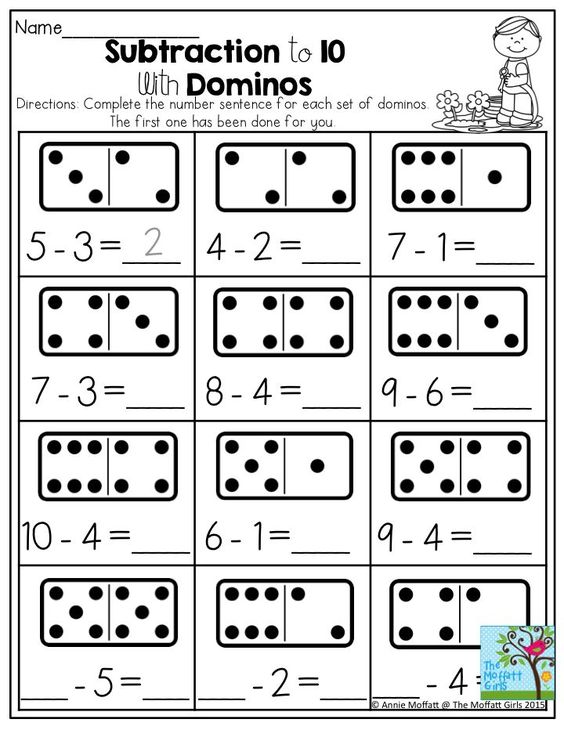 